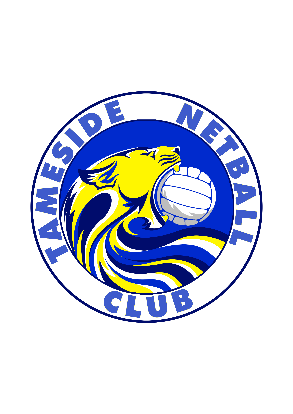 Role outline:			SecretaryNAME OF CLUB:		TAMESIDE NETBALL CLUBROLE:				SECRETARYRESPONSIBLE TO:		CLUB COMMITTEENAME OF VOLUNTEER	LAURA HALLSTART DATE:			1 JUNE 2022END DATE:			31 AUGUST 2022Main duties:being the first point of contact for club enquiries;organize and attend key meetings (including annual general meeting);take and distribute minutes;delegate tasks to club members;deal with all correspondence;attending to memberships;ensure insurance is up to date and relevant;maintain up to date records and reference files; andarrange handover or succession planning for committee positions.Signed ……………………………………………………………………..Date ………………………………………………………………………..